            ҠАРАР                                                                     ПОСТАНОВЛЕНИЕ     «30» сентябрь  2020 й.                         9/15                        «30» сентября 2020 г.Об временном ограничении движения грузовых автомобилей на территории сельского поселения Такарликовский сельсовет муниципального района Дюртюлинский район Республики Башкортостан В соответствии с Федеральным законом от 06.10.2003г года № 131 –ФЗ «Об общих принципах местного самоуправления в Российской Федерации», Федеральным законом от 10.12.1995 года № 196-ФЗ «О безопасности дорожного движения» (с дополнениями и изменениями), Федеральным законом от 08.11.2007 г. № 257-ФЗ «Об автомобильных дорогах и о дорожной деятельности в Российской Федерации и о внесении изменений в отдельные законодательные акты Российской Федерации», ПОСТАНОВЛЯЮ:1. В осенне-весенний период временно ограничить движенпие грузовых автомобилей в населенных пунктах сельского поселения Такарликовский сельсовет с целью сохранения дорог: с. Старосултанбеково по ул. Горшкова, ул. Матросова; с. Иванаево по ул.Тукая, ул. Садовая; с. Новобиктово                        по ул. Горная, ул. Куязинская, ул.Красноярская; с. Кушулево по ул. 55 лет Победы, ул.Советская.2. Настоящее постановление обнародовать на информационном стенде               в здании администрации сельского поселения Такарликовский сельсовет муниципального района Дюртюлинский район Республики Башкортостан               по адресу: с. Иванаево ул. Комсомольская, 3 и  на официальном сайте сельского  поселения Такарликовский сельсовет муниципального района Дюртюлинский район Республики Башкортостан в сети Интернет.
        3.  Контроль за исполнением постановления оставляю за собой.Глава сельского поселения                                                                      Р.Р. ГареевБАШКОРТОСТАН  РЕСПУБЛИКАҺЫДұртөйлө районы муниципальрайонынын Такарлик ауылсоветы ауыл биләмәһехакимиәтеАдрес: Иванай ауылы,  Комсомол урамы,3Тел., факс (34787) 3-62-16takarlik36282@mail.ru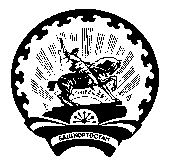 РЕСПУБЛИКА  БАШКОРТОСТАНАдминистрациясельского поселения Такарликовский сельсовет муниципального районаДюртюлинский районАдрес: с. Иванаево, ул.  Комсомольская,3Тел., факс (34787)3-62-16takarlik36282@mail.ru